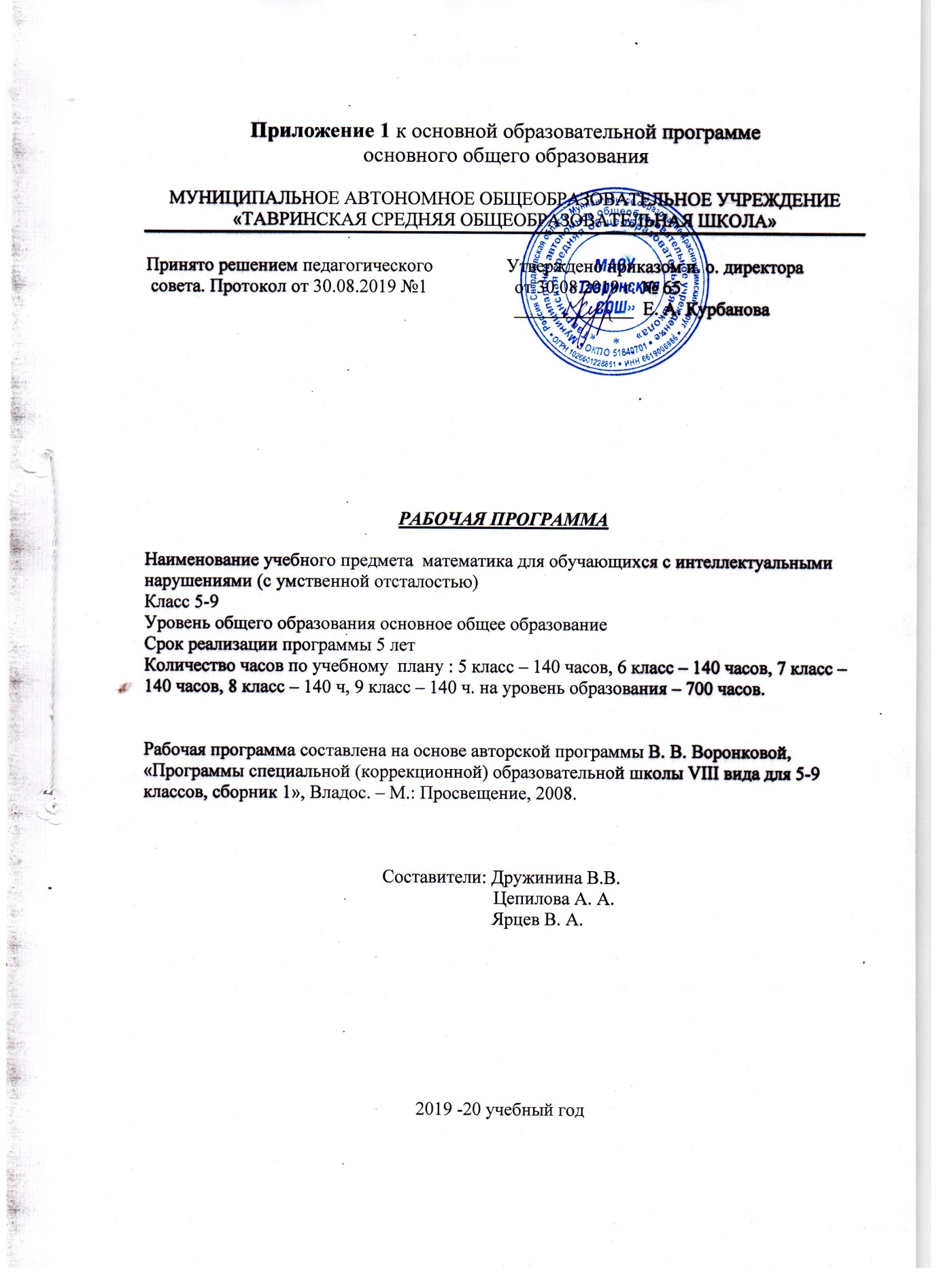 Оглавление1. Требования к уровню подготовки  выпускников	32. Содержание учебного материала в 5 классе	4Содержание учебного материала в 6 классе	5Содержание учебного материала в 7 классе	6Содержание учебного материала в 8 классе	7Содержание учебного материала в 9 классе	73. Тематическое планирование в 5 классе	8Тематическое планирование в 6 классе	13Тематическое планирование в 7 классе	18Тематическое планирование в 8 классе	21Тематическое планирование в 9 классе	271. Требования к уровню подготовки  выпускников Учащиеся должны знать: таблицы сложения однозначных чисел, в том числе с переходом через десяток;табличные случаи умножения и получаемые из них случаи деления; названия, обозначения, соотношения крупных и мелких единиц измерения стоимости, длины, массы, времени; числовой ряд чисел в пределах 1 000 000; дроби обыкновенные и десятичные; их получение, запись, чтение; геометрические фигуры и тела, свойства элементов многоугольников (треугольника, прямоугольника, параллелограмма), прямоугольного параллелепипеда; названия геометрических тел: пирамиды, цилиндра, конуса, шара.                                      Учащиеся должны уметь:выполнять арифметические действия с числами в пределах 100,легкие случаи в пределах 1 000 устно; выполнять арифметические действия с многозначными числами письменно в пределах 10 000; - выполнять арифметические действия с десятичными дробями: складывать, вычитать, умножать и делить на однозначное и двузначное число числа, полученные при измерении одной, двумя единицами измерения стоимости, длины, массы, выраженными в десятичных дробях (легкие случаи); находить дробь (обыкновенную, десятичную), проценты от числа; число по его доле или проценту; решать все простые задачи в соответствии с данной программой, составные задачи в 2, 3, 4 арифметических действия; вычислять площадь прямоугольника, объем прямоугольного параллелепипеда; различать геометрические фигуры и тела; строить с помощью линейки, чертежного угольника, циркуля, транспортира линии, углы, многоугольники, окружности в разном положении на плоскости, в том числе симметричные  относительно оси, центра симметрии. 	Примечания В требованиях к знаниям и умениям учащихся, испытывающих значительные трудности в усвоении математических знаний на всех годах обучения, может быть исключено: нумерация чисел в пределах 1 000 000  (достаточно знания числового ряда в пределах 10000); - арифметические действия с числами а пределах 10 000 (достаточно в пределах 1 000. легкие случаи) письменно; умножение и деление на двузначное число письменно; арифметические действия с десятичными дробями, имеющими в записи5 и более знаков (цифр); умножение и деление десятичных дробей на двузначное число; простые арифметические задачи на отношение чисел с вопросами; «Во сколько раз больше (меньше)?»; составные задачи в 3-4 арифметических действия: составные задачи на соотношение скорость, время, расстояние; построение углов, многоугольников с помощью транспортира; построение геометрических фигур, симметричных данным относительно оси, центра симметрии. 2. Содержание учебного материала в 5 классеСложение и вычитание чисел в пределах 100 с переходом через разряд приемами устных вычислений. Нахождение неизвестного компонента сложения и вычитания. Нумерация чисел в пределах 1 000. Получение круглых сотен в пределах 1 000, сложение и вычитание круглых сотен. Получение трехзначных чисел из сотен, десятков, единиц, из сотен и десятков, из сотен и единиц. Разложение трехзначных чисел на сотни, десятки, единицы. Разряды: единицы, десятки, сотни. Класс единиц. Счет до 1 000 и от 1 000 разрядными единицами и числовыми группами по 2, 20, 200; по 5. 50, 500; по 25, 250 устно и с записью чисел. Изображение трехзначных чисел на калькуляторе. Округление чисел до десятков, сотен: знак =. Сравнение (отношение) чисел с вопросами: «На сколько больше (меньше)?», «Во сколько раз больше (меньше)?» (легкие случаи). Определение количества разрядных единиц и общего количества сотен, десятков, единиц в числе. Единицы измерения длины, массы: километр, грамм, тонна (1 км, 1 г, 1 т), соотношения; 1 м = 1 000 мм, 1 км = 1 000 м, 1 кг = 1 000 г. 1 т = 1 000 кг, 1 т = 10 ц. Денежные купюры, размен, замена нескольких купюр одной. Единицы измерения времени: год (1 год), соотношение: 1 год = = 365, 366 сут. Високосный год. Сложение и вычитание чисел, полученных при измерении одной, двумя мерами длины, стоимости устно (55 см ± 19см; 55 см ±45 см; 1 м — 45 см; 8 м 55см ±3м 19 см: 8 м 55см ± 19 см; 4м 55см±3 м; 8м±19см; 8м±4м45см>. Римские цифры. Обозначение чисел I —XII. Сложение и вычитание чисел в пределах 1 000 устно и письменно, их проверка. Умножение чисел  на 10 и 100, деление на 10 и 100 без остатка и с остатком. Преобразования чисел, полученных при измерении стоимости, длины, массы. Умножение и деление круглых десятков, сотен на однозначное число <40 • 2; 400 • 2; 420 - 2; 40 : 2; 300 : 3; 480 : 4; 450 : 5), полных двузначных и трехзначных чисел без перехода через разряд (24 • 2; 243 • 2; 48 : 4; 488 : \ и т.п.) устно. Умножение и деление двузначных и трехзначных чисел на однозначное число с переходом через разряд письменно, их проверка. Получение одной, нескольких долей предмета, числа. Обыкновенные дроби, числитель, знаменатель дроби. Сравнение долей, дробей с одинаковыми числителями или знаменателями. Количество долей в одной. Сравнение обыкновенных дробей с единицей. Дроби правильные, неправильные. Простые арифметические задачи на нахождение части числа, неизвестного слагаемого, уменьшаемого, вычитаемого; на сравнение (отношение) чисел с вопросами: «На сколько больше (меньше)?*, «Во сколько раз больше (меньше)?». Составные задачи, решаемые в 2-3 арифметических действия. Периметр (Р). Нахождение периметра многоугольника. Треугольник. Стороны треугольника: основание, боковые стороны. Классификация треугольников по видам углов и длинам сторон. Построение треугольников по трем данным сторонам с помощью циркуля и линейки. Линии в круге; радиус, диаметр, хорда. Обозначение R и D.         Масштаб: 1:2; 1:5;   1:10;   1:100. Буквы латинского алфавита: A,, В, С, D, Е, К, М, О, Р, S.. Содержание учебного материала в 6 классе•	Нумерация чисел в пределах 1000 000. Получение единиц, круглых десятков, сотен тысяч в         пределах 1 000 000, сложение и вычитание круглых чисел в пределах 1 000 000. •	Получение четырех-, пяти-, шестизначных чисел из разрядных слагаемых, разложение на разрядные слагаемые, чтение, запись под диктовку, изображение на счетах, калькуляторе. •	Разряды: единицы, десятки, сотни тысяч, класс тысяч, нумерационная таблица, сравнение соседних разрядов, сравнение классов тысяч и единиц. •	Округление чисел до единиц, десятков, сотен, тысяч. Определение количества разрядных единиц и общего количества единиц, десятков, сотен, тысяч в числе. Числа простые и составные. •	Обозначение римскими цифрами чисел XIII – XX.  •	Устное (легкие случаи) и письменное сложение, вычитание, умножение и деление на однозначное число, и круглые десятки чисел в пределах 10 000. Деление с остатком. Проверка арифметических действий. •	Письменное сложение и вычитание чисел, полученных при измерении двумя мерами стоимости, длины, массы, времени. •	Обыкновенные дроби. Смешанные числа, их сравнение. Основное свойство обыкновенных дробей. Преобразования: замена мелких долей более крупными (сокращение), неправильных дробей целыми или смешанными числами. Сложение и вычитание дробей (и смешанных чисел) с одинаковыми знаменателями. •	Простые арифметические задачи на нахождение дроби от числа, на прямую пропорциональную зависимость, на соотношение: расстояние, скорость, время. Составные задачи на встречное движение (равномерное, прямолинейное) двух тел. •	Взаимное положение прямых на плоскости (пересекаются, в том числе перпендикулярные, не пересекаются, т. е. параллельные), в пространстве: наклонные, горизонтальные, вертикальные. Знаки   и | |  	 • Уровень, отвес. •	Высота треугольника, прямоугольника, квадрата.  •	Геометрические тела — куб, брус. Элементы куба, бруса: грани, ребра, вершины, их количество, свойства. •	Масштаб: 1:1 000; 1 :10 000; 2 : 1; 10 : 1; 100 : 1. Основные требования к знаниям и умениям учащихся Учащиеся должны знать: -	десятичный состав чисел в пределах 1 000 000; -	разряды и классы; -	основное свойство обыкновенных дробей; -	зависимость между расстоянием, скоростью и временем; -	различные случаи взаимного положения прямых на плоскости и в пространстве; - свойства граней и ребер куба и бруса.  Учащиеся должны уметь: -	устно складывать и вычитать круглые числа; -	читать, записывать под диктовку, откладывать на счетах, и калькуляторе, сравнивать (больше, меньше) числа в пределах 1 000 000; -	чертить нумерационную таблицу: обозначать разряды и классы, вписывать в нее числа; сравнивать;  -  записывать числа, внесенные таблицу, вне ее; -	округлять числа до любого заданного разряда в пределах I 000 000; -	складывать, вычитать, умножать и делить на однозначное число и круглые десятки числа в пределах  - 10 000, выполнять деление с остатком; -	выполнять проверку арифметических действий;  -	выполнять   письменное   сложение   и   вычитание   чисел, полученных при измерении двумя     мерами          стоимости, длины и массы; -	сравнивать смешанные числа; -	заменять мелкие доли крупными, неправильные дроби целыми или смешанными числами; -	складывать, вычитать обыкновенные дроби с одинаковыми знаменателями; -	решать простые задачи на нахождение дроби от числа, разностное и кратное сравнение чисел,  -	решать и составлять составные задачи на встречное движение двух тел; -	чертить перпендикулярные прямые, параллельные прямые, на заданном расстоянии; -	чертить высоту в треугольнике; -	выделять, называть, пересчитывать элементы куба, брусаСодержание учебного материала в 7 классеУстное сложение и вычитание чисел в пределах 1 000 000 (легкие случаи). Присчитывание и отсчитывание по 1 единице, 1 десятку, 1 сотне в пределах 1 000 000, устно, сзаписью получаемых при счете чисел, с использованием счетов.             Письменное сложение, вычитание, умножение и деление на однозначное число, круглые десятки, двузначное число, деление с остатком чисел в пределах 1 000 000. Проверка арифметических действий. Сложение и вычитание чисел с помощью калькулятора.             Письменное сложение и вычитание чисел, полученных при измерении двумя единицами времени. Умножение и деление на однозначное число круглые десятки, двузначное число чисел, полученных при измерении двумя единицами измерений стоимости, длины, массы.             Приведение обыкновенных дробей к общему знаменателю, сложение и вычитание дробей с разными знаменателями.                                                                                                                      Десятичные дроби. Запись без знаменателя, чтение, запись под диктовку. Сравнение десятичных долей и дробей. Выражение дробей в более крупных (мелких), одинаковых долях.             Место десятичных дробей в нумерационной таблице. Запись чисел, полученных при измерении двумя, одной единицами стоимости, длины, массы в виде десятичных дробей.             Сложение и вычитание десятичных дробей с одинаковыми и разными знаменателями.       Простые арифметические задачи на определение продолжительности, начала и конца события; на нахождение десятичной дроби от числа. Составные задачи на прямое и обратное приведение к единице; на движение в одном и противоположном направлениях двух тел.           Параллелограмм, ромб. Свойства элементов. Высота параллелограмма (ромба). Построение параллелограмма (ромба).                                                                                                                  Симметрия. Симметричные предметы, геометрические фигуры, ось, центр симметрии. Предметы, геометрические фигуры симметрично расположенные относительно оси, центра симметрии построение геометрических фигур относительно оси и центра симметрии.Содержание учебного материала в 8 классеПрисчитывание и отсчитывание чисел 2, 20, 200, 2000, 20 000; 5, 50, 5 000, 50000; 25, 250, 2500, 25 000 в пределах 1 000 000, устно с записью получаемых при счете чисел, с использованием счетов.   Письменное сложение и вычитание чисел, полученных при измерении одной; двумя единицами стоимости, длины, массы, выраженных в десятичных дробях. Замена целых и смешанных чисел неправильными дробями. Умножение и деление обыкновенных и десятичных дробей, в том числе чисел, полученных при измерении одной, двумя единицами стоимости, длины, массы выраженных в десятичных дробях на однозначные, двузначные целые числа.   Простые задачи на нахождение числа по одной его доле, выраженной обыкновенной или десятичной дробью, среднего арифметического двух и более чисел. Составные задачи на пропорциональное деление, на части, способом принятия общего количества за единицу.            Градус. Обозначение: 1° . Градусное измерение углов. Величина острого, тупого, развернутого, полного угла. Транспортир, построение измерение углов с помощью транспортира. Смежные углы, сумма смежных углов, углов треугольника. Построение треугольников по заданным длинам двух сторон и градусной мере угла, заключенного между ними, по длине стороны и градусной мере двух углов, прилежащих к ней. Площадь. Обозначение: S. Единицы измерения площади 1 кв. мм, (), 1 кв. см (, 1 кв.дм (), 1 кв м (), 1 кв. км (), их соотношения. Единицы измерения земельных площадей: 1 га 1 а, их соотношения. Измерение и вычисление площади прямоугольника. Числа, полученные при измерении одной, двумя единицами площади, их преобразования, выражение в десятичных дробях. 	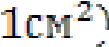 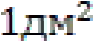 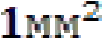 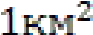 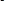 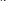 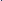 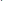 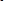 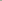 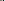 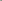 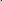 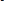 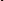 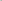 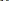 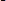 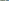 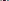 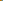 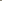 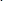 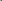 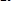 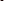 Длина окружности С = 2πR, сектор, сегмент. Площадь круга S =пR2 . Линейные, столбчатые, 	круговые 	диаграммы. 	Построение 	точки, 	отрезка, 	треугольника, четырехугольника, окружности симметричных данным относительно оси, центра симметрии. Содержание учебного материала в 9 классеУмножение и деление натуральных чисел и десятичных дробей на трехзначное число (легкие случаи).                                                                                                                                                     Процент. Обозначение: 1%. Замена 5%, 10%, 20%, 25%, 50%, 75% обыкновенной дробью.   Замена десятичной дроби обыкновенной и наоборот. Дроби конечные и бесконечные (периодические). Математические выражения, содержащие целые числа, обыкновенные и десятичные дроби, для решения которых необходимо дроби одного вида заменять дробями другого вида. Простая задача на нахождение процентов от числа, на нахождение числа поего1%.                                                                                                                                            Геометрические тела: куб, прямоугольный параллелепипеда, цилиндра, конус (полный и усеченный), пирамида. Грани, вершины. Развертка куба, прямоугольного параллелепипеда. Площадь боковой и полной поверхности. 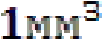 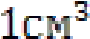 Объем. Обозначение: V. Единицы измерения объема: 1 куб. мм (), 1 куб, см (), 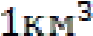 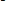 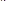 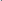 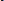 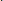 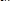 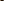 1 куб. дм (), 1 куб. м (), 1 куб. км (). Соотношения: 1 куб. дм = 1000 куб. см, 1 куб. м = 1 000 куб.дм, 1 куб. м = 1 000 000 куб. см. Измерение и вычисление объема прямоугольного параллелепипеда (куба). Числа, получаемые при измерения и вычислении объема (рассматриваются случаи, когда крупная единица объема содержит 1 000 мелких).            Развертка цилиндра, правильной, полной пирамиды (в основании правильный треугольник, четырехугольник, шестиугольник). Шар, сечения шара, радиус, диаметр. 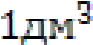 3. Тематическое планирование в 5 классеТематическое планирование в 6 классеТематическое планирование в 7 классеТематическое планирование в 8 классеТематическое планирование в 9 классе№ ур.Темы уроковКол-во часовПовторение71  Нумерация в пределах 100. Таблица разрядов 12 Решение задач 13 Сложение и вычитание без перехода через разряд 14 Умножение и деление в пределах 100 15 Решение задач 16 Решение задач на увеличение и уменьшение на несколько единиц 17  Решение примеров с неизвестным компонентом 1Тысяча248Нумерация в пределах 1000. Таблица разрядов и классов 1 9Состав числа в пределах 1000 1 10Сравнение чисел в пределах 1000 1 11Разложение чисел на разрядные слагаемые 112Округление чисел до десятков и сотен 113Римская нумерация 114Меры стоимости, длины 115Меры массы 116Сложение и вычитание чисел, полученных при измерении мерами длины и стоимости 117Сложение и вычитание круглых сотен 118Сложение и вычитание круглых сотен и десятков 119Сложение и вычитание без перехода через разряд 120Сложение и вычитание без перехода через разряд 121Составление, решение задач по краткой записи условия 122Сложение и вычитание без перехода через разряд 123Сложение и вычитание без перехода через разряд 124Сложение и вычитание без перехода через разряд 125Сложение и вычитание без перехода через разряд 126Сложение и вычитание трехзначных чисел без перехода через разряд127Сложение и вычитание трехзначных чисел без перехода через разряд 128Сложение и вычитание трехзначных чисел без перехода через разряд 129Сложение и вычитание трехзначных чисел без перехода через разряд 130Подготовка к контрольной работе. 131Контрольная работа по теме «Тысяча»1Геометрический материал732Виды линий 133Углы134Построение геометрических фигур 135Многоугольники. Периметр многоугольника 136Треугольники. 137Различение треугольников по видам углов 138Различение треугольников по длине сторон 1Разностное и кратное сравнение чисел339Разностное сравнение чисел, решение задач. 140 Кратное сравнение чисел, решение задач 141Решение составных задач на разностное   кратное сравнение чисел 1Сложение и вычитание в пределах 1000 с переходом через разряд2042Сложение однозначного и трехзначного чисел. 143Сложение двузначного и трехзначного чисел 144Сложение трехзначных чисел 145Случаи сложения с нулем в некоторых разрядах 146Решение примеров и задач на сложение трехзначных чисел 147Нахождение суммы трех слагаемых 148Вычитание с переходом через разряд 149Связь сложения с вычитанием 150Вычитание из трехзначного числа с нулем в разряде единиц (вида 450 – 3, 450 – 30) 151Решение задач на разностное сравнение чисел. 152Вычитание из круглых сотен 153Вычитание из тысячи 154Решение примеров и задач 155Сложение и вычитание трехзначных чисел 156Решение примеров с проверкой 157Решение примеров на порядок действий 158Решение задач и примеров 159Составление и решение задач по краткой записи условия 160Решение примеров на нахождение неизвестного компонента 161Контрольная работа по теме «Сложение и вычитание в пределах 1000 с переходом через разряд»162Обыкновенные дроби763Нахождение одной, нескольких долей предмета, числа 164Образование дробей, запись, чтение 165Числитель и знаменатель дроби 166Сравнение дробей 167Преобразование единицы в дробь 168Правильные, неправильные дроби 169Контрольная работа по теме «Обыкновенные дроби»1Геометрический материал670Треугольник (повторение) 171 Построение треугольников 172Построение треугольников 173Круг. Окружность линии в круге. 174Линии в круге – диаметр, хорда  175Масштаб, обозначение1Умножение чисел 10, 1 00 и на 10, 100.Деление на 10, 100 без остатка и с остатком376Умножение чисел 10, 100 и на 10, 100 177Деление чисел на 10, 100 без остатка 178Деление чисел на 10, 100   с остатком 1Преобразование чисел, полученных при измерении мерами стоимости, длины, массы Меры времени. Год479Преобразование чисел, полученных при измерении. Замена крупных мер мелкими180Преобразование чисел, полученных при измерении. Замена мелких мер крупными181Преобразование чисел, полученных при измерении. 182Меры времени. Год1Умножение и деление круглых десятков и сотен на однозначное число483Умножение круглых десятков на однозначное число 184Деление круглых десятков на однозначное число  185Умножение и деление круглых сотен на однозначное число 186Умножение и деление круглых сотен на однозначное число 1Умножение и деление двузначных и трехзначных чисел без перехода через разряд. Проверка умножения и деления1687Умножение двузначных чисел на однозначное число без перехода через разряд 188Деление двузначных чисел на однозначное число без перехода через разряд 189Деление с остатком Умножение и деление двузначных чисел без перехода через разряд.  190Умножение трехзначного числа однозначное число 191Деление трехзначного числа на однозначное число 192Умножение и деление трехзначного числа на однозначное число193Умножение и деление трехзначного числа на однозначное число194Умножение и деление трехзначного числа на однозначное число195Решение примеров вида 70*3, 210: 3  196Решение примеров вида 70*3, 210: 3 и составных задач 197Решение примеров на порядок действия 198Решение примеров в три действия 199Умножение вида 214*21100Деление вида 246: 2 1101Решение примеров и составных задач 1102Контрольная работа по теме «Умножение и деление двузначных и трехзначных чисел без перехода через разряд»1Умножение и деление двузначных и трехзначных чисел на однозначное число с переходом через разряд14103Умножение двузначного числа на однозначное число с переходом через разряд. Умножение вида 16*3 1104Умножение двузначного числа на однозначное число с переходом через разряд 1105Умножение трехзначного числа на однозначное число с переходом через разряд. Умножение вида 125*3 1106Умножение трехзначного числа на однозначное число с переходом через разряд. Умножение вида 153*3, 275*3 1107Умножение трехзначного числа на однозначное число с переходом через разряд. Умножение вида 150*3 1108Деление двузначного числа на однозначное число. Деление вида 34: 2 1109Деление трехзначного числа на однозначное число. Деление вида 462: 2, 186: 3 1110Деление трехзначного числа на однозначное число. Деление вида 632: 4 1111Деление трехзначного числа на однозначное число. Деление вида 525: 5 1112Подготовка к контрольной работе 1113Умножение и деление трехзначного числа на однозначное число с переходом через разряд.  1114Умножение и деление трехзначного числа на однозначное число с переходом через разряд.  1115Повторение и обобщение изученного  по теме «Умножение и деление двузначных и трехзначных чисел на однозначное число с переходом через разряд»1116Контрольная работа по теме «Умножение и деление двузначных и трехзначных чисел на однозначное число с переходом через разряд»1Геометрический материал6117Масштаб, обозначение (повторение) 1118Многоугольники. Периметр многоугольника (повторение)  1119Прямоугольник (квадрат) 1120Смежные стороны и диагонали.  1121Построение прямоугольника и квадрата. Диагонали прямоугольника и квадрата. Построение прямоугольника и квадрата  1122Куб, брус, шар1Повторение18123Состав числа в пределах 1000 1124Таблица классов и разрядов 1125Решение примеров на порядок действий, составных задач    1126Действия с числами, полученными при измерении 1127Сложение двузначных чисел с переходом через разряд 1128Вычитание двузначных чисел с переходом через разряд 1129Кратное и разностное сравнение чисел 1130Действия с числами, полученными при измерении 1131Решение задач на нахождение части от числа, примеров на нахождение суммы трех слагаемых 1132Нахождение неизвестных компонентов действия сложения и вычитания 1133Составление и решение задач по краткой записи условия 1134Действия с числами, полученными при измерении. Задачи на кратное и разностное сравнение 1135Действия с двузначными числами 1136Виды треугольников. Построение треугольников. 1137Периметр. Нахождение периметра. 1138Линии в круге: радиус, диаметр, хорда. Построение. 1139Прямоугольник, квадрат. Противоположные стороны, диагонали. 1140Масштаб, обозначение 1№ ур.Темы уроковКол-во часовПовторение131  Тысяча. Разряды и классы. 12 Тысяча. Разряды и классы  13 Простые и составные числа. 14 Арифметические действия с целыми числами 15 Арифметические действия с целыми числами 16 Арифметические действия с целыми числами 17 Арифметические действия с целыми числами 18Арифметические действия с целыми числами 19Арифметические действия с целыми числами 110Арифметические действия с целыми числами 111Преобразование чисел, полученных при измерении 112Умножение и деление трехзначных чисел 113Умножение и деление трехзначных чисел 1Нумерация многозначных чисел (1 миллион)714Разряды и классы 115Запись и чтение многозначных чисел 116Округление чисел до единиц тысяч 117Запись и чтение многозначных чисел 118Запись и чтение многозначных чисел 119Римская нумерация 120Контрольная работа по теме «Нумерация Многозначных чисел (1 миллион)»1Сложение и вычитание чисел в пределах 10 0001021Сложение чисел в пределах 10 000 122Сложение чисел в пределах 10 000 123Вычитание чисел в пределах 10 000 124Вычитание чисел в пределах 10 000 125Сложение чисел в пределах 10 000 126Вычитание чисел в пределах 10 000 127Вычитание чисел в пределах 10 000 128Вычитание чисел в пределах 10 000 131Систематизация и обобщение по теме «Сложение и вычитание чисел в пределах 10 000»132Контрольная работа по теме «Сложение и вычитание чисел в пределах 10 000»1Геометрический материал733Виды треугольников. Построение. 134Многоугольники. Построение. 135Построение окружности. Линии в круге. 136Периметр многоугольника. 137Взаимное положение прямых на плоскости 138Построение взаимно перпендикулярных прямых. Высота треугольника. 139Контрольная работа по теме «Многоугольники. Построение»1Сложение и вычитание чисел, полученных при измерении634Сложение чисел, полученных при измерении 135Вычитание чисел, полученных при измерении 136Сложение чисел, полученных при измерении 137Вычитание чисел, полученных при измерении 138Сложение и вычитание чисел, полученных при измерении 1 – 2 единицами времени 139Контрольная работа по теме «Сложение и вычитание чисел, полученных при измерении»1Обыкновенные дроби1040Обыкновенные дроби. Образование.  141Обыкновенные дроби. Сравнение 142Образование смешанного числа 143Сравнение смешанных чисел  144Сокращение дробей 145Преобразование обыкновенных дробей. Основное свойство дроби146Нахождение части от числа 147Нахождение нескольких частей от числа 148Нахождение нескольких частей от числа 149Контрольная работа по теме «Обыкновенные дроби»1Сложение и вычитание дробей с одинаковыми знаменателями750Сложение дробей с одинаковыми знаменателями  151Вычитание дробей с одинаковыми знаменателями  152Сложение и вычитание дробей с одинаковыми знаменателями 153Вычитание из единицы 154Решение примеров на порядок действий 155Решение примеров вида  2 - 3\4 156Контрольная работа по теме «Сложение и вычитание дробей с одинаковыми знаменателями»1Сложение и вычитание смешанных чисел1057Образование смешанных чисел, понятие о сложении смешанных чисел 158Сложение и вычитание смешанных чисел 159Сложение и вычитание смешанных чисел 160Сложение и вычитание смешанных чисел 161Решение примеров на порядок действий 162Решение примеров вида  5 – 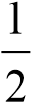 163Решение примеров вида  2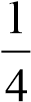 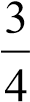 164Решение примеров вида 51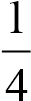 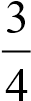 165Обобщение и систематизация по теме «Сложение и вычитание смешанных чисел»166Контрольная работа по теме «Сложение и вычитание смешанных чисел»1Геометрический материал567Линии в круге. Перпендикулярные прямые (повторение)168Виды треугольников. Высота треугольника, квадрата169Параллельные прямые170Построение параллельных прямых171Взаимное положение прямых в пространстве. Уровень, отвес1Скорость. Время. Расстояние (Путь)472Понятие скорости при равномерном прямолинейном движении. Нахождение расстояния 173Решение задач на нахождение скорости и времени 174Решение задач на движение  175Решение задач на встречное движение 1Умножение многозначных чисел на однозначное число и круглые десятки1676Умножение многозначных чисел на однозначное число 177 Решение задач по краткой записи условия 178Решение составных задач, примеров на порядок действий 179Решение примеров на порядок действий со скобками и без скобок. 180Решение примеров в три действия 181Умножение многозначных чисел на однозначное число 182Умножение многозначных чисел на однозначное число 183Умножение многозначных чисел на однозначное число 184Умножение многозначных чисел с нулем в разряде единиц и десятков 185Умножение многозначных чисел с нулем в разряде единиц, десятков и сотен 186Умножение многозначных чисел на однозначное число 187Умножение многозначных чисел на однозначное число 188Умножение многозначных чисел на однозначное число 189Умножение многозначных чисел на однозначное число 190Умножение многозначных чисел на круглые десятки 191Контрольная работа по теме «Умножение многозначных чисел на однозначное число и круглые десятки»1Деление многозначных чисел на однозначное число и круглые десятки1992Деление многозначных чисел на однозначное число 193Деление многозначных чисел на однозначное число 194Решение примеров на порядок действий 195Деление многозначных чисел на однозначное число 196Решение задач на нахождение части от числа 197Деление многозначных чисел на однозначное число (случай в частном с нулём) 198Деление многозначных чисел на однозначное число (случай в частном с двумя нулями) 199Деление многозначных чисел с нулем в разряде десятков и единиц на однозначное число   1100Нахождение нескольких частей от числа 1101Деление многозначных чисел на однозначное число 1102Деление многозначных чисел на однозначное число 1103Деление многозначных чисел на однозначное число 1104Деление многозначных чисел на однозначное число 1105Деление на круглые десятки 1106Деление с остатком1107Решение задач на движение 1108Решение задач на нахождение нескольких частей от числа  1109Обобщение и систематизация по  теме «Деление многозначных чисел на однозначное число и круглые десятки»1110Контрольная работа по теме «Деление многозначных чисел на однозначное число и круглые десятки»1Геометрический материал7111Периметр. Линии в круге (повторение). 1112Взаимное положение прямых в пространстве. Высота треугольника (повторение).  1113Куб. Брус. Шар. 1114Куб. 1115Брус. 1116Масштаб. Применение.  1117Масштаб. Выполнение чертежей в масштабе. 1Повторение22118Разряды и классы Запись и чтение многозначных чисел 1119Действия с числами, полученными при измерении 1120Сложение и вычитание многозначных чисел 1121Сложение и вычитание многозначных чисел 1122Сложение и вычитание многозначных чисел 1123Умножение и деление многозначных чисел 1124Деление и умножение на круглые сотни 1125Умножение и деление на 10,100,1000 1126Решение примеров на порядок действий 1127Действия с числами, полученными при измерении  1128Умножение и деление многозначных чисел 1129Решение примеров на порядок действий 1130Решение примеров и задач на нахождение неизвестного компонента действия  1131Решение примеров и задач на нахождение части от числа 1132Действия с числами, полученными при измерении  1133Решение задач и примеров на нахождение части от числа 1134Действия с дробями 1135Решение задач на движение 1136Округление чисел, составление и решение примеров по описанию 1137Геометрические фигуры. Периметр. Нахождение периметра Взаимное положение прямых на плоскости и в пространстве 1138Высота треугольника 1140Масштаб1№урокаТема урокаКоличество часов1Нумерация12Таблица классов и разрядов13Разложение чисел на разрядные слагаемые14Сложение и вычитание многозначных чисел15Присчитывание и отсчитывание по несколько разрядных единиц16Решение задач на нахождение общего количества17-8Числа, полученные при измерении величин29Сложение и вычитание многозначных чисел110Сложение и вычитание чисел с помощью калькулятора111 Контрольная работа по теме «Письменное сложение и вычитание чисел в пределах 1000000.» стр.32112Работа над ошибками113Письменное сложение многозначных чисел114-15Нахождение неизвестного слагаемого216Устное умножение и деление и деление многозначных чисел на однозначное число117Увеличение и уменьшение чисел в несколько раз118Письменное умножение многозначных чисел на однозначное119Решение составных арифметических задач на нахождение общего количества120Письменное умножение многозначных чисел на однозначное121Письменное деление многозначных чисел на однозначное число122-23Деление с остатком.224Отрезок. Черчение отрезка по заданным параметрам.125Отрезок. Закрепить представления об отрезке126Окружность. Различение окружности и круга.127Окружность.128Контрольная работа по теме «Умножение и деление многозначных чисел на однозначное число» стр 68129Работа над ошибками.130Решение задач на движение131-32Умножение и деление многозначных чисел на однозначное число233Решение задач на нахождение общего количества134-35Умножение и деление на круглые десятки.236-37Решение задач на нахождение части числа238-39Деление с остатком на круглые десятки.240Сложение чисел, полученных при измерении141Вычитание чисел, полученных при измерении142-43Сложение и вычитание чисел, полученных при измерении244Контрольная работа по теме «Преобразование чисел, полученных при измерении» стр100145Работа над ошибками146-47Умножение и деление чисел, полученных при измерении, на однозначное число.248-49Умножение и деление чисел, полученных при измерении, на 10, 100, 1000.250-51Умножение и деление на круглые десятки.252-53Деление с остатком на круглые десятки.254-55Умножение и деление чисел, полученных при измерении, на круглые десятки.256Контрольная работа по теме « умножение и деление на 10, 100, 1000» стр134157Работа над ошибками.158Сумма сторон треугольника. Периметр.159Параллелограмм. Ромб160Многоугольники.161Многоугольники.162-64Умножение на двузначное число.365Контрольная работа по теме «Умножение на двузначное число». Стр.160. №8.166Работа над ошибками.167-68Деление на двузначное число.269-70Деление на двузначное число с остатком.271Деление на двузначное число.172Деление на двузначное число.173-74Умножение и деление на двузначное число чисел, полученных при измерении.275Умножение и деление на двузначное число.176Умножение и деление на двузначное число чисел, полученных при измерении.177-78Обыкновенные дроби.279-81Приведение обыкновенных дробей к общему знаменателю.382Контрольная работа по теме «Приведение обыкновенных дробей к общему знаменателю». Стр. 192.183Работа над ошибками.184-86Сложение и вычитание обыкновенных дробей с разными знаменателями.387Контрольная работа по теме «Сложение и вычитание обыкновенных дробей с разными знаменателями».188Работа над ошибками.189-91Получение, запись и чтение десятичных дробей.392-94Запись чисел, полученных при измерении, в виде десятичных дробей.395-96Выражение десятичных дробей в более мелких(крупных) одинаковых долях.297Сравнение десятичных долей и дробей.198Сравнение десятичных долей и дробей.199Сравнение десятичных долей и дробей.1100-101Сложение и вычитание десятичных дробей.2102Контрольная работа по теме «Десятичные дроби» стр 2331103Работа над ошибками1104-105Геометрические (пересекающиеся и непересекающиеся) фигуры.2106-107Симметрия.2108-110Нахождение десятичной дроби от числа.3111-113Меры времени (секунда, минута, час, сутки, неделя, месяц, год, век,), решение задач на нахождение времени.3114Контрольная работа по теме «Меры времени» стр253-2541115Работа над ошибками.1116-119Решение задач на движение (скорость, время, расстояние)4120-121Куб2122-123Масштаб.2124-125Повторение геометрического материала2126-127Решение задач по теме «Умножение и деление на однозначное число».2128-130Решение задач по теме «Умножение и деление на двузначное число»3131-134Решение задач по теме «Десятичные дроби».4135-137Решение задач по теме «Скорость. Время. Расстояние».3138Решение задач 1139Итоговая работа 1140Работа над ошибками.1ИТОГО:140№ Тема урока Кол.часовНумерация131. Числа целые и дробные12. Виды чисел, их структура, сравнение13. Решение задач на движение14. Структура многозначных чисел15. Новая разрядная единица – 1 000 000.16. Разряды шестизначных чисел.17. Разложение многозначных чисел на разрядные слагаемые.18. Многозначные числа различных видов: чётные и нечётные, простые и составные.19. Устная нумерация в пределах 1 000 000.110Письменная нумерация в пределах 1 000 000. 111Кратное и разностное сравнение чисел.112Правила округления чисел113Самостоятельная работа по теме «Нумерация в пределах 1 000 000.»1Сложение и вычитание многозначных чисел.514Сложение и вычитание многозначных чисел.1 15Сложение и вычитание десятичных дробей.116Нахождение суммы и разности целых чисел и десятичных дробей.117Контрольная работа № 1 «Сложение и вычитание целых чисел и десятичных дробей»118Работа над ошибками.1Умножение и деление целых чисел и десятичных дробей1219Умножение и деление на однозначное число.120Нахождение произведения и частного целых чисел и десятичных дробей.121Деление с остатком.122Деление целых чисел и десятичных дробей на однозначное число.1 23Умножение и деление на 10124Умножение и деление на 100125Умножение и деление на 1000. 126Умножение и деление на круглые десятки, сотни, тысячи. 127Умножение и деление на двузначное число. 128Нахождение произведения и частного129Контрольная работа № 2 1 30Работа над ошибками1Геометрический материал.9 31Построение прямоугольников и квадратов, вычисление их периметров. Построение окружностей заданных радиусов и диаметров.1 32Виды углов, различение треугольников по видам углов.1 33Градус. Градусное измерение углов.1 34Сумма смежных углов.135Сумма углов треугольника.136Предметы, расположенные симметрично относительно оси и центра.137Построение отрезка, треугольника, квадрата, симметричных относительно оси, центра симметрии.138Геометрические тела и их свойства.139Контрольная работа № 31Обыкновенные дроби.1040Структура обыкновенных дробей, их сравнение и преобразование.141Сложение и вычитание обыкновенных дробей  с одинаковыми знаменателями.142Частные случаи вычитания обыкновенных дробей.143Вычитание смешанных чисел, когда дробь уменьшаемого меньше дроби вычитаемого.144Решение задач и примеров на сложение и вычитание смешанных чисел.145Основное свойство дроби, нахождение дополнительного множителя.146Нахождение общего знаменателя.147Сложение и вычитание дробей с разными знаменателями.148Сложение и вычитание чисел, полученных при измерении, выраженных обыкновенными дробями с разными знаменателями.149Нахождение суммы и разности смешанных чисел.1Площадь, единицы площади.450Понятие площади. Единицы измерения площади. 151Формула нахождения площади. Вычисление площади прямоугольника. 152Решение задач на вычисление площади. 153Сложение и вычитание чисел, полученных при измерении площади. 1Сложение и вычитание целых и дробных чисел.5 54Сложение целых и дробных чисел. 155Вычитание целых и дробных чисел. 156Вычитание целых и дробных чисел.157Решение уравнений 158Решение составных задач. 1Геометрический материал9 59Линии. Нахождение длины ломаной линии. 160Четырёхугольники. Нахождение площади квадрата, прямоугольника. 161Виды треугольников. Построение треугольников по заданным углам, сторонам162Виды треугольников. Построение треугольников по заданным углам, сторонам. 163Симметрия. Построение отрезка, треугольника симметричных относительно оси симметрии 164Решение задач на построение165Решение примеров и задач. 166Контрольная работа167Работа над ошибками 1Обыкновенные и десятичные дроби1368Преобразование дробей 169Замена целого числа неправильной дробью. 170Замена смешанного числа неправильной дробью 171Умножение и деление обыкновенных дробей 172Умножение и деление обыкновенных дробей 173Умножение и деление обыкновенных дробей 174Решение примеров и задач. 175Решение примеров и задач. 176Умножение и деление смешанного числа на однозначное число 177Умножение и деление смешанного числа на однозначное число 178Умножение и деление смешанного числа на однозначное число 179Решение примеров. 180Решение составных задач. 1Целые числа, полученные при измерении величин. Десятичные дроби781Числа целые и дроби. Сравнение чисел 182Числа, полученные от измерения величин. 183Запись чисел, полученных от измерения в виде десятичной дроби. 184Запись чисел, полученных от измерения в виде десятичной дроби. 185Замена десятичной дроби целым числом. 186Замена десятичной дроби целым числом. 187Решение составных задач. 1Арифметические действия с целыми числами, полученными при измерении величин, и десятичными дробями.17 88Сложение и вычитание чисел. 189Решение уравнений. 190Решение примеров и задач. 191Нахождение суммы и разности чисел192Нахождение суммы и разности чисел193Умножение и деление чисел на однозначное число194Умножение и деление чисел на однозначное число195Решение составных задач196Умножение и деление на круглые десятки197Умножение и деление на круглые десятки198Умножение и деление на двузначное число199Умножение и деление на двузначное число1100Нахождение дроби от числа1101Нахождение дроби от числа1102Решение примеров и задач1103Контрольная работа1104Работа над ошибками1Геометрический материал3105Виды треугольников. Построение треугольников по заданным углам, сторонам1106 Построение прямоугольника и квадрата. Вычисление площади, периметра1 107Построение симметричных фигур относительно оси симметрии1Числа, полученные от измерения площади, и десятичные дроби.7108Площадь. Единицы измерения площади. 1 109Линейные и квадратные меры. 1 110Преобразование чисел, полученных при измерении площади. 1111Замена чисел, полученных от измерения площади десятичными дробями. 1112Решение задач на вычисление площади. 1113Меры земельных площадей. 1114Меры земельных площадей. 1Арифметические действия с числами, полученными при измерении площади7115Сложение и вычитание чисел, полученных от измерения площади. 1116Сложение и вычитание чисел, полученных от измерения площади. 1117Решение задач на вычисление площади. 1118Решение задач на вычисление площади. 1119Умножение и деление чисел, полученных от измерения площади.  1120Умножение и деление чисел, полученных от измерения площади.  1121Решение составных задач. 1Геометрический материал.3122Длина окружности. Площадь круга. 1 123Сектор и сегмент круга. 1124Столбчатые, линейные, круговые диаграммы. 1Повторение.16125Нумерация чисел в пределах 1000000. 1126Числа целые и дробные. Сравнение чисел. 1127Решение задач на пропорциональную зависимость 1128Сложение и вычитание целых и дробных чисел. 1129Сложение и вычитание целых и дробных чисел. 1130Решение уравнений. 1131Решение уравнений. 1132Умножение и деление целых и дробных чисел. 1133Умножение и деление целых и дробных чисел. 1134Деление целых чисел на двузначное число. 1135Деление целых чисел на двузначное число. 1136Умножение и деление обыкновенных дробей. 1137Умножение и деление обыкновенных дробей. 1138Геометрические тела. Построение треугольников по заданным углам, сторонам. 1139Контрольная работа. 1140Работа над ошибками. 1№ ур.Темы уроковКол-во часовНумерация31Нумерация многозначных чисел1 2Числа целые и дробные1 3Сравнение многозначных чисел.1 Десятичные дроби74-5Десятичные дроби. Преобразование  2 6Сравнение дробей1 7-8Запись целых чисел, полученных при измерении величин, десятичными дробями2 9-10Запись десятичных дробей числами, полученными при измерении величин2 Сложение и вычитание целых чисел и десятичных дробей511Сложение и вычитание чисел, полученных от измерения1 12-13Сложение и вычитание целых чисел и десятичных дробей2 14Решение составных задач1 15Решение уравнений1 Умножение и деление целых чисел и десятичных дробей1216Умножение и деление на однозначное число 1 17Умножение и деление на 10,100, 10001 18Умножение целых чисел на двузначное число1 19Умножение десятичных дробей на круглые десятки 1 20 Умножение десятичных дробей на двузначное число1 21 Деление целых чисел на двузначное число1 22Деление десятичных дробей на двузначное число1 23Решение задач на встречное движение1 24-25Умножение целых чисел на трёхзначное число2 26Деление целых чисел на трёхзначное число1 27Решение примеров и задач 1 28Контрольная работа по теме «Умножение и деление целых чисел и десятичных дробей»1 29Работа над ошибками по теме «Умножение и деление целых чисел и десятичных дробей»1 Геометрический материал430Линии. Линейные меры1 31Квадратные меры. Площадь 1 32Меры земельных площадей. Решение задач на вычисление площади1 33Прямоугольный параллелепипед. (Куб) Изготовление развёртки куба1 Проценты2134Проценты. Понятие о проценте1 35 Замена процентов десятичной дробью1 36 Замена десятичной дроби процентами1 37Нахождение 1%1 38Решение задач на нахождение % от числа1 39-40Нахождение несколько процентов от числа2 41Решение задач на нахождение нескольких процентов от числа1 42Нахождение   10%, 20% от числа 1 43Нахождение   25%, 50% от числа 2 44Нахождение   50%, 75% от числа 2 45Нахождение   2%,5% от числа 2 46Решение составных арифметических задач 1 47-48Нахождение числа по одному проценту2 49Запись десятичной дроби в виде обыкновенной 1 50Запись обыкновенной дроби в виде десятичной1 51Решение примеров и задачпо теме «Проценты»1 Геометрический материал352Объём и меры объёма1 53Измерение и вычисление объёма прямоугольного параллелепипеда. 1 54Соотношение линейных, квадратных и кубических мер. Решение задач1 55-56Решение примеров в несколько действий257Решение задач на вычисление объёма1 58-59Обобщающий урок по теме «Объемы и меры объема»2 60Контрольная работа по теме «Объемы и меры объема»161Работа над ошибкамипо теме «Объемы и меры объема»1Обыкновенные и десятичные дроби 3762Образование и виды дробей163Правильные и неправильные дроби. Смешанное число164Преобразование дробей165Сравнение дробей166Решение примеров на порядок действия267-68Сложение и вычитание обыкновенных дробей2 69-70Сложение и вычитание десятичных дробей. 2 71Решение составных задач1 72-73Решение примеров на порядок действия 2 74Решение задач на нахождение нескольких процентов от числа1 75-76Умножение и деление обыкновенных дробей277-78Умножение и деление десятичных дробей279-80Умножение и деление чисел, полученных от измерения величин281Увеличение, уменьшение числа в несколько раз182-83Все действия с дробями284-85Решение примеров на порядок действия286Решение задач на пропорциональную зависимость187Нахождение дроби от числа188-90Совместные действия с обыкновенными и десятичными дробями 391-92Решение примеров и задач293Контрольная работа по теме «Обыкновенные и десятичные дроби»194Работа над ошибками по теме «Обыкновенные и десятичные дроби»195-96Решение примеров и задач. 297-98Решение примеров на порядок действия. 299-100Выполнение действия с десятичными и обыкновенными дробями2101Повторение пройденногопо теме «Обыкновенные и десятичные дроби»1Геометрический материал5102Геометрические фигуры1103Вычисление площади и периметра четырёхугольника1104Окружность. Линии в круге1105Виды треугольников. Построение треугольников по заданным углам1106Геометрические тела. Вычисление объёма параллелепипеда1Повторение17107Нумерация многозначных чисел1108-109Сложение и вычитание целых чисел2 110Сложение и вычитание чисел, полученных от измерения1111-112Сложение и вычитание десятичных дробей2113-114Решение примеров на порядок действия2 115Преобразование обыкновенных и десятичных дробей. Сравнение дробей1116-118Решение задач на нахождение нескольких процентов от числа2119-122Все действия с десятичными дробями4123-126Геометрические фигуры и тела4127Построение треугольников по заданным углам1128Квадратные меры. Вычисление площади прямоугольника1129Квадратные меры. Вычисление площади прямоугольника1130Квадратные и кубические меры. Вычисление объёма1131Квадратные и кубические меры. Вычисление объёма1132Квадратные и кубические меры. Вычисление объёма1133Квадратные и кубические меры. Вычисление объёма1134Нахождение нескольких процентов от числа. 1135Нахождение нескольких процентов от числа.1136Нахождение нескольких процентов от числа. 1137-140Обыкновенные и десятичные дроби4